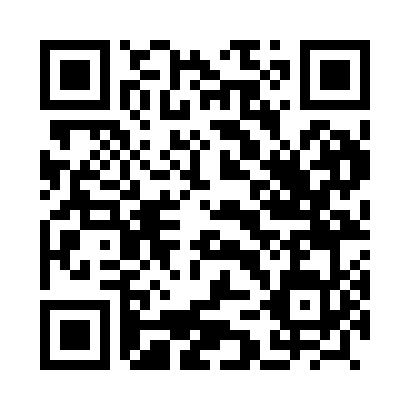 Prayer times for Bhan Ahmad, PakistanWed 1 May 2024 - Fri 31 May 2024High Latitude Method: Angle Based RulePrayer Calculation Method: University of Islamic SciencesAsar Calculation Method: ShafiPrayer times provided by https://www.salahtimes.comDateDayFajrSunriseDhuhrAsrMaghribIsha1Wed3:565:2512:083:486:528:212Thu3:555:2412:083:486:528:223Fri3:545:2312:083:486:538:234Sat3:525:2312:083:486:548:245Sun3:515:2212:083:486:548:256Mon3:505:2112:083:486:558:267Tue3:495:2012:083:486:568:278Wed3:485:1912:083:486:578:289Thu3:475:1812:083:486:578:2910Fri3:465:1812:083:486:588:3011Sat3:455:1712:083:486:598:3112Sun3:445:1612:083:486:598:3213Mon3:435:1512:083:487:008:3314Tue3:425:1512:083:487:018:3415Wed3:415:1412:083:487:018:3516Thu3:405:1312:083:487:028:3617Fri3:395:1312:083:487:038:3718Sat3:385:1212:083:487:048:3819Sun3:375:1212:083:487:048:3920Mon3:365:1112:083:487:058:4021Tue3:355:1012:083:487:068:4122Wed3:355:1012:083:487:068:4223Thu3:345:0912:083:487:078:4324Fri3:335:0912:083:497:078:4425Sat3:325:0912:083:497:088:4426Sun3:325:0812:083:497:098:4527Mon3:315:0812:083:497:098:4628Tue3:305:0712:093:497:108:4729Wed3:305:0712:093:497:118:4830Thu3:295:0712:093:497:118:4931Fri3:295:0612:093:497:128:49